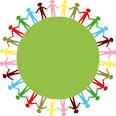        Exploris Elementary Student RolesI am a student. I am a dreamer. I have dreams and those dreams have no limit. I still have yet to realize my potential. There are million ways I can change the world. I will remember to DREAM BIG. I am student. I am an architect. I design my day. I make my choices. I hold the map to my success. In fact I create the map to my success and to my failures. I will remember to BUILD WISELY. I am a student. I am a writer. My story is waiting to be told. I can write and interest those around me with my words. I will remember to WRITE WELL. I am student. I am a leader. I am worth following. My actions make me proud. I would want someone to call me his or her role model. I am proud of who I am. I will remember to LEAD STRONG. I am a student. I am a believer. When others throw in the towel, I reach for more. I know the reward is waiting for me if I don’t give up. I will remember to KEEP TRYING. I am a student. I am loved. Everyday, I am loved by my Exploris Family. Sometimes, I may not be liked, because I make mistakes, but I will know that I am always loved. I will remember to FEEL TREASURED. I am a student. I am deserving. I deserve a good education. I deserve to be taught how to think, but not what to think. I deserve to go to Exploris. I will work hard to earn my grades and to remind others they deserve the kind of education I am getting. I will remember I AM LUCKY.I am a student. I am a teacher. I am full of knowledge. I may not know everything but I am smart. If I don’t know something I will be a student and when I do know something I can share my knowledge and be a teacher. I will remember I have TALENTS TO BE SHARED. 